ПРАВИЛА БЕЗОПАСНОСТИ НА ДЕТСКОЙ ПЛОЩАДКЕ	Прогулки на детских площадках – это смех и веселье! Но, увы, даже в таком веселом месте ребенка может подстерегать опасность. Однако несчастных случаев можно избежать, если соблюдать правила безопасности на детской площадке.Правила безопасности на качелях:- если качели очень тяжелые (железные), нельзя спрыгивать налету, можно не успеть отбежать и получить удар в затылок или спину;- нельзя бегать рядом с качелями!- при сильном раскачивании пластмассовой (деревянной) качели на веревках (цепочках), наклонившись можно перевернуть сиденье под своим весом и упасть.Правила безопасности на каруселях:- нельзя пытаться слезть с карусели в момент, когда она крутится, так как можно удариться при падении или получить удар вращающейся каруселью;- нельзя пытаться запрыгнуть во вращающуюся карусель, можно получить удар;- нельзя вставать на сиденье карусели ногами, так как при движении можно потерять равновесие и падая удариться.Правила безопасности на горке:- осторожно прикасайтесь к горке, попробуйте ее на ощупь: в жару железные горки сильно нагреваются и можно обжечься. Будьте внимательны!- постарайтесь отбежать от горки сразу после спуска, иначе может произойти столкновение с катающимися вслед за тобой детьми.На заметку родителям!!!Чаще обсуждайте с ребенком возможные опасные ситуации, привлекая личный опыт, случаи из жизни, но не пугайте. Беседуйте так, чтоб ребенок усвоил правила безопасного поведения и спокойно соблюдал их. Зная о возможных последствиях, ребенок будет осторожнее.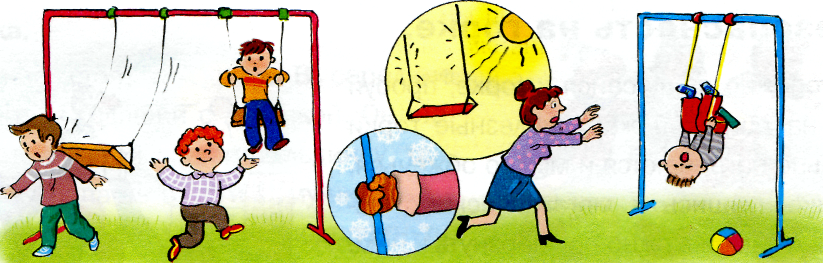 